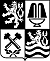 KARLOVARSKÝ KRAJKARLOVARSKÝ KRAJKARLOVARSKÝ KRAJKARLOVARSKÝ KRAJKARLOVARSKÝ KRAJKARLOVARSKÝ KRAJKARLOVARSKÝ KRAJKARLOVARSKÝ KRAJKARLOVARSKÝ KRAJKARLOVARSKÝ KRAJKARLOVARSKÝ KRAJKARLOVARSKÝ KRAJKARLOVARSKÝ KRAJKARLOVARSKÝ KRAJKARLOVARSKÝ KRAJKARLOVARSKÝ KRAJKARLOVARSKÝ KRAJKARLOVARSKÝ KRAJKARLOVARSKÝ KRAJKARLOVARSKÝ KRAJKARLOVARSKÝ KRAJKARLOVARSKÝ KRAJKARLOVARSKÝ KRAJKARLOVARSKÝ KRAJKARLOVARSKÝ KRAJKRAJSKÝ ÚŘAD -KRAJSKÝ ÚŘAD -KRAJSKÝ ÚŘAD -KRAJSKÝ ÚŘAD -KRAJSKÝ ÚŘAD -KRAJSKÝ ÚŘAD -Odbor vnitřních záležitostíOdbor vnitřních záležitostíOdbor vnitřních záležitostíOdbor vnitřních záležitostíOdbor vnitřních záležitostíOdbor vnitřních záležitostíOdbor vnitřních záležitostíOdbor vnitřních záležitostíOdbor vnitřních záležitostíOdbor vnitřních záležitostíOdbor vnitřních záležitostíOdbor vnitřních záležitostíOdbor vnitřních záležitostíOdbor vnitřních záležitostíOdbor vnitřních záležitostíOdbor vnitřních záležitostíOdbor vnitřních záležitostíOdbor vnitřních záležitostíOdbor vnitřních záležitostíDokan s.r.o.Dokan s.r.o.Dokan s.r.o.Dokan s.r.o.Dokan s.r.o.Dokan s.r.o.Dokan s.r.o.Dokan s.r.o.Dokan s.r.o.Dokan s.r.o.Dokan s.r.o.Široká 590/3Široká 590/3Široká 590/3Široká 590/3Široká 590/3Široká 590/3Široká 590/3Široká 590/3Široká 590/3Široká 590/3Široká 590/3736017360173601HavířovHavířovHavířovHavířovHavířovHavířovHavířovHavířovIČ:IČ:04933567049335670493356704933567DIČ:DIČ:CZ04933567CZ04933567CZ04933567Váš dopis značka / ze dneVáš dopis značka / ze dneVáš dopis značka / ze dneVáš dopis značka / ze dneVáš dopis značka / ze dneNaše značkaNaše značkaNaše značkaNaše značkaNaše značkaNaše značkaNaše značkaNaše značkaNaše značkaNaše značkaVyřizuje / linkaVyřizuje / linkaVyřizuje / linkaVyřizuje / linkaVyřizuje / linkaVyřizuje / linkaVyřizuje / linkaVyřizuje / linkaKarlovy VaryKarlovy VaryKarlovy VaryKarlovy VaryKK/1786/VZ/22 KK/1786/VZ/22 KK/1786/VZ/22 KK/1786/VZ/22 KK/1786/VZ/22 Pinc JaroslavPinc JaroslavPinc JaroslavPinc JaroslavPinc JaroslavPinc JaroslavPinc JaroslavPinc Jaroslav/26.07.202226.07.202226.07.202226.07.2022Objednávka č.Objednávka č.Objednávka č.0178801788-00288/22/VZ00288/22/VZ00288/22/VZ00288/22/VZcelková maximální cenacelková maximální cenacelková maximální cenacelková maximální cenacelková maximální cenacelková maximální cenacelková maximální cenacelková maximální cenacelková maximální cenacelková maximální cenacelková maximální cena245 350,00245 350,00245 350,00245 350,00245 350,00245 350,00Objednáváme u VásObjednáváme u VásObjednáváme u VásObjednáváme u VásObjednáváme u VásObjednáváme u VásObjednáváme u VásObjednáváme u VásObjednáváme u VásObjednáváme u VásObjednáváme u VásObjednáváme u VásObjednáváme u VásObjednáváme u VásObjednáváme u VásObjednáváme u VásObjednáváme u VásObjednáváme u VásObjednáváme u VásObjednáváme u VásObjednáváme u VásObjednáváme u VásObjednáváme u VásObjednáváme u VásObjednáváme u VásObjednáváme u VásObjednáváme u VásDodání kancelářského nábytku včetně dopravy po škodní události (budova A). Celková maximální cena: 245 350,- Kč vč. DPH. Rozdělení: RKK: 48 095,- Kč, KÚ: 197 255,- Kč. Smluvní strany souhlasí s tím, že objednávku uveřejní v registru smluv dle zákona č. 340/2015 Sb., o registru smluv, v platném znění objednatel.Dodání kancelářského nábytku včetně dopravy po škodní události (budova A). Celková maximální cena: 245 350,- Kč vč. DPH. Rozdělení: RKK: 48 095,- Kč, KÚ: 197 255,- Kč. Smluvní strany souhlasí s tím, že objednávku uveřejní v registru smluv dle zákona č. 340/2015 Sb., o registru smluv, v platném znění objednatel.Dodání kancelářského nábytku včetně dopravy po škodní události (budova A). Celková maximální cena: 245 350,- Kč vč. DPH. Rozdělení: RKK: 48 095,- Kč, KÚ: 197 255,- Kč. Smluvní strany souhlasí s tím, že objednávku uveřejní v registru smluv dle zákona č. 340/2015 Sb., o registru smluv, v platném znění objednatel.Dodání kancelářského nábytku včetně dopravy po škodní události (budova A). Celková maximální cena: 245 350,- Kč vč. DPH. Rozdělení: RKK: 48 095,- Kč, KÚ: 197 255,- Kč. Smluvní strany souhlasí s tím, že objednávku uveřejní v registru smluv dle zákona č. 340/2015 Sb., o registru smluv, v platném znění objednatel.Dodání kancelářského nábytku včetně dopravy po škodní události (budova A). Celková maximální cena: 245 350,- Kč vč. DPH. Rozdělení: RKK: 48 095,- Kč, KÚ: 197 255,- Kč. Smluvní strany souhlasí s tím, že objednávku uveřejní v registru smluv dle zákona č. 340/2015 Sb., o registru smluv, v platném znění objednatel.Dodání kancelářského nábytku včetně dopravy po škodní události (budova A). Celková maximální cena: 245 350,- Kč vč. DPH. Rozdělení: RKK: 48 095,- Kč, KÚ: 197 255,- Kč. Smluvní strany souhlasí s tím, že objednávku uveřejní v registru smluv dle zákona č. 340/2015 Sb., o registru smluv, v platném znění objednatel.Dodání kancelářského nábytku včetně dopravy po škodní události (budova A). Celková maximální cena: 245 350,- Kč vč. DPH. Rozdělení: RKK: 48 095,- Kč, KÚ: 197 255,- Kč. Smluvní strany souhlasí s tím, že objednávku uveřejní v registru smluv dle zákona č. 340/2015 Sb., o registru smluv, v platném znění objednatel.Dodání kancelářského nábytku včetně dopravy po škodní události (budova A). Celková maximální cena: 245 350,- Kč vč. DPH. Rozdělení: RKK: 48 095,- Kč, KÚ: 197 255,- Kč. Smluvní strany souhlasí s tím, že objednávku uveřejní v registru smluv dle zákona č. 340/2015 Sb., o registru smluv, v platném znění objednatel.Dodání kancelářského nábytku včetně dopravy po škodní události (budova A). Celková maximální cena: 245 350,- Kč vč. DPH. Rozdělení: RKK: 48 095,- Kč, KÚ: 197 255,- Kč. Smluvní strany souhlasí s tím, že objednávku uveřejní v registru smluv dle zákona č. 340/2015 Sb., o registru smluv, v platném znění objednatel.Dodání kancelářského nábytku včetně dopravy po škodní události (budova A). Celková maximální cena: 245 350,- Kč vč. DPH. Rozdělení: RKK: 48 095,- Kč, KÚ: 197 255,- Kč. Smluvní strany souhlasí s tím, že objednávku uveřejní v registru smluv dle zákona č. 340/2015 Sb., o registru smluv, v platném znění objednatel.Dodání kancelářského nábytku včetně dopravy po škodní události (budova A). Celková maximální cena: 245 350,- Kč vč. DPH. Rozdělení: RKK: 48 095,- Kč, KÚ: 197 255,- Kč. Smluvní strany souhlasí s tím, že objednávku uveřejní v registru smluv dle zákona č. 340/2015 Sb., o registru smluv, v platném znění objednatel.Dodání kancelářského nábytku včetně dopravy po škodní události (budova A). Celková maximální cena: 245 350,- Kč vč. DPH. Rozdělení: RKK: 48 095,- Kč, KÚ: 197 255,- Kč. Smluvní strany souhlasí s tím, že objednávku uveřejní v registru smluv dle zákona č. 340/2015 Sb., o registru smluv, v platném znění objednatel.Dodání kancelářského nábytku včetně dopravy po škodní události (budova A). Celková maximální cena: 245 350,- Kč vč. DPH. Rozdělení: RKK: 48 095,- Kč, KÚ: 197 255,- Kč. Smluvní strany souhlasí s tím, že objednávku uveřejní v registru smluv dle zákona č. 340/2015 Sb., o registru smluv, v platném znění objednatel.Dodání kancelářského nábytku včetně dopravy po škodní události (budova A). Celková maximální cena: 245 350,- Kč vč. DPH. Rozdělení: RKK: 48 095,- Kč, KÚ: 197 255,- Kč. Smluvní strany souhlasí s tím, že objednávku uveřejní v registru smluv dle zákona č. 340/2015 Sb., o registru smluv, v platném znění objednatel.Dodání kancelářského nábytku včetně dopravy po škodní události (budova A). Celková maximální cena: 245 350,- Kč vč. DPH. Rozdělení: RKK: 48 095,- Kč, KÚ: 197 255,- Kč. Smluvní strany souhlasí s tím, že objednávku uveřejní v registru smluv dle zákona č. 340/2015 Sb., o registru smluv, v platném znění objednatel.Dodání kancelářského nábytku včetně dopravy po škodní události (budova A). Celková maximální cena: 245 350,- Kč vč. DPH. Rozdělení: RKK: 48 095,- Kč, KÚ: 197 255,- Kč. Smluvní strany souhlasí s tím, že objednávku uveřejní v registru smluv dle zákona č. 340/2015 Sb., o registru smluv, v platném znění objednatel.Dodání kancelářského nábytku včetně dopravy po škodní události (budova A). Celková maximální cena: 245 350,- Kč vč. DPH. Rozdělení: RKK: 48 095,- Kč, KÚ: 197 255,- Kč. Smluvní strany souhlasí s tím, že objednávku uveřejní v registru smluv dle zákona č. 340/2015 Sb., o registru smluv, v platném znění objednatel.Dodání kancelářského nábytku včetně dopravy po škodní události (budova A). Celková maximální cena: 245 350,- Kč vč. DPH. Rozdělení: RKK: 48 095,- Kč, KÚ: 197 255,- Kč. Smluvní strany souhlasí s tím, že objednávku uveřejní v registru smluv dle zákona č. 340/2015 Sb., o registru smluv, v platném znění objednatel.Dodání kancelářského nábytku včetně dopravy po škodní události (budova A). Celková maximální cena: 245 350,- Kč vč. DPH. Rozdělení: RKK: 48 095,- Kč, KÚ: 197 255,- Kč. Smluvní strany souhlasí s tím, že objednávku uveřejní v registru smluv dle zákona č. 340/2015 Sb., o registru smluv, v platném znění objednatel.Dodání kancelářského nábytku včetně dopravy po škodní události (budova A). Celková maximální cena: 245 350,- Kč vč. DPH. Rozdělení: RKK: 48 095,- Kč, KÚ: 197 255,- Kč. Smluvní strany souhlasí s tím, že objednávku uveřejní v registru smluv dle zákona č. 340/2015 Sb., o registru smluv, v platném znění objednatel.Dodání kancelářského nábytku včetně dopravy po škodní události (budova A). Celková maximální cena: 245 350,- Kč vč. DPH. Rozdělení: RKK: 48 095,- Kč, KÚ: 197 255,- Kč. Smluvní strany souhlasí s tím, že objednávku uveřejní v registru smluv dle zákona č. 340/2015 Sb., o registru smluv, v platném znění objednatel.Dodání kancelářského nábytku včetně dopravy po škodní události (budova A). Celková maximální cena: 245 350,- Kč vč. DPH. Rozdělení: RKK: 48 095,- Kč, KÚ: 197 255,- Kč. Smluvní strany souhlasí s tím, že objednávku uveřejní v registru smluv dle zákona č. 340/2015 Sb., o registru smluv, v platném znění objednatel.Dodání kancelářského nábytku včetně dopravy po škodní události (budova A). Celková maximální cena: 245 350,- Kč vč. DPH. Rozdělení: RKK: 48 095,- Kč, KÚ: 197 255,- Kč. Smluvní strany souhlasí s tím, že objednávku uveřejní v registru smluv dle zákona č. 340/2015 Sb., o registru smluv, v platném znění objednatel.Dodání kancelářského nábytku včetně dopravy po škodní události (budova A). Celková maximální cena: 245 350,- Kč vč. DPH. Rozdělení: RKK: 48 095,- Kč, KÚ: 197 255,- Kč. Smluvní strany souhlasí s tím, že objednávku uveřejní v registru smluv dle zákona č. 340/2015 Sb., o registru smluv, v platném znění objednatel.Dodání kancelářského nábytku včetně dopravy po škodní události (budova A). Celková maximální cena: 245 350,- Kč vč. DPH. Rozdělení: RKK: 48 095,- Kč, KÚ: 197 255,- Kč. Smluvní strany souhlasí s tím, že objednávku uveřejní v registru smluv dle zákona č. 340/2015 Sb., o registru smluv, v platném znění objednatel.Dodání kancelářského nábytku včetně dopravy po škodní události (budova A). Celková maximální cena: 245 350,- Kč vč. DPH. Rozdělení: RKK: 48 095,- Kč, KÚ: 197 255,- Kč. Smluvní strany souhlasí s tím, že objednávku uveřejní v registru smluv dle zákona č. 340/2015 Sb., o registru smluv, v platném znění objednatel.Dodání kancelářského nábytku včetně dopravy po škodní události (budova A). Celková maximální cena: 245 350,- Kč vč. DPH. Rozdělení: RKK: 48 095,- Kč, KÚ: 197 255,- Kč. Smluvní strany souhlasí s tím, že objednávku uveřejní v registru smluv dle zákona č. 340/2015 Sb., o registru smluv, v platném znění objednatel.Platba na fakturuPlatba na fakturuPlatba na fakturuKopii objednávky přiložte k daňovému dokladu.Kopii objednávky přiložte k daňovému dokladu.Kopii objednávky přiložte k daňovému dokladu.Kopii objednávky přiložte k daňovému dokladu.Kopii objednávky přiložte k daňovému dokladu.Kopii objednávky přiložte k daňovému dokladu.Kopii objednávky přiložte k daňovému dokladu.Kopii objednávky přiložte k daňovému dokladu.Kopii objednávky přiložte k daňovému dokladu.Kopii objednávky přiložte k daňovému dokladu.Kopii objednávky přiložte k daňovému dokladu.Kopii objednávky přiložte k daňovému dokladu.Kopii objednávky přiložte k daňovému dokladu.Kopii objednávky přiložte k daňovému dokladu.Kopii objednávky přiložte k daňovému dokladu.Kopii objednávky přiložte k daňovému dokladu.Kopii objednávky přiložte k daňovému dokladu.Kopii objednávky přiložte k daňovému dokladu.Kopii objednávky přiložte k daňovému dokladu.Kopii objednávky přiložte k daňovému dokladu.Fakturační adresaFakturační adresaFakturační adresaKarlovarský krajKarlovarský krajKarlovarský krajKarlovarský krajKarlovarský krajKarlovarský krajKarlovarský krajOdbor vnitřních záležitostíOdbor vnitřních záležitostíOdbor vnitřních záležitostíOdbor vnitřních záležitostíOdbor vnitřních záležitostíOdbor vnitřních záležitostíOdbor vnitřních záležitostíOdbor vnitřních záležitostíOdbor vnitřních záležitostíOdbor vnitřních záležitostíOdbor vnitřních záležitostíOdbor vnitřních záležitostíOdbor vnitřních záležitostíOdbor vnitřních záležitostíOdbor vnitřních záležitostíOdbor vnitřních záležitostíOdbor vnitřních záležitostíOdbor vnitřních záležitostíOdbor vnitřních záležitostíOdbor vnitřních záležitostíZávodní 88/353Závodní 88/353Závodní 88/353Závodní 88/353Závodní 88/353Závodní 88/353Závodní 88/353360 06360 06360 06Karlovy VaryKarlovy VaryKarlovy VaryKarlovy VaryKarlovy VaryIČO: 70891168IČO: 70891168IČO: 70891168IČO: 70891168IČO: 70891168IČO: 70891168IČO: 70891168IČO: 70891168IČO: 70891168IČO: 70891168IČO: 70891168IČO: 70891168IČO: 70891168IČO: 70891168IČO: 70891168IČO: 70891168IČO: 70891168IČO: 70891168IČO: 70891168IČO: 70891168IČO: 70891168IČO: 70891168IČO: 70891168IČO: 70891168IČO: 70891168IČO: 70891168Saxová Marcela Mgr.Saxová Marcela Mgr.Saxová Marcela Mgr.Saxová Marcela Mgr.Saxová Marcela Mgr.Saxová Marcela Mgr.Saxová Marcela Mgr.Saxová Marcela Mgr.Vedoucí odboru vnitřních záležitostíVedoucí odboru vnitřních záležitostíVedoucí odboru vnitřních záležitostíVedoucí odboru vnitřních záležitostíVedoucí odboru vnitřních záležitostíVedoucí odboru vnitřních záležitostíVedoucí odboru vnitřních záležitostíVedoucí odboru vnitřních záležitostí